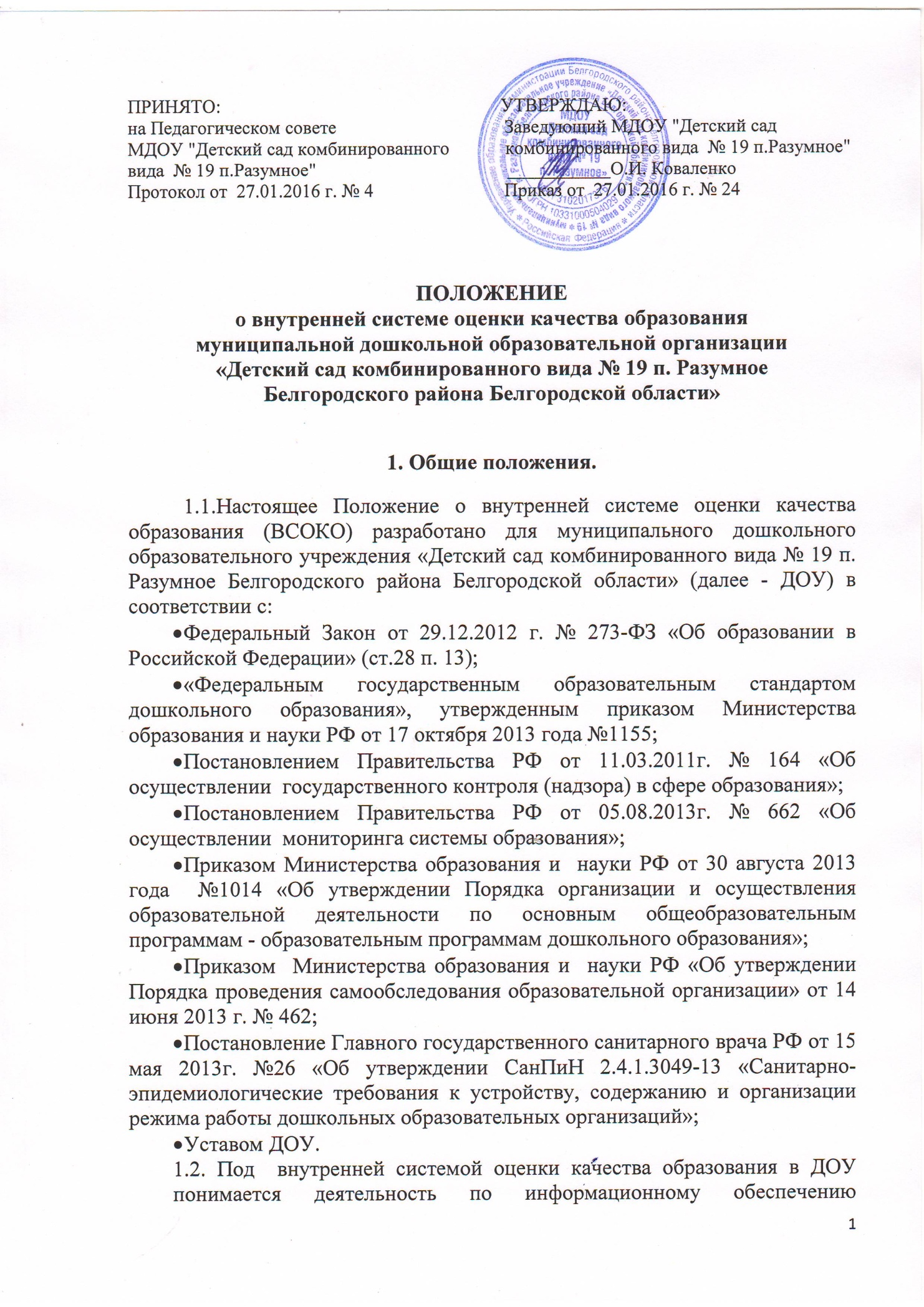 управления образовательным учреждением, основанная на систематическом анализе качества реализации образовательного процесса, его ресурсного обеспечения и его результата.1.3.  В настоящем Положении используются следующие термины:	Качество образования – комплексная характеристика образования, выражающая степень его соответствия федеральным государственным образовательным стандартам (образовательным стандартам) и потребностям заказчика.	Качество условий – выполнение санитарно-гигиенических норм организации образовательного процесса; организация питания в дошкольном учреждении; реализация мер по обеспечению безопасности воспитанников в организации образовательного процесса.	Государственный образовательный стандарт дошкольного образования представляет собой совокупность обязательных требований к дошкольному образованию. Государственный образовательный стандарт дошкольного образования  является ориентиром для независимой оценки качества дошкольного образования.          Контроль – процесс получения информации об изменениях внешних и внутренних условий функционирования и развития образовательной организации, процесс оценки работы образовательной организации, а также выявления необходимости и организации осуществления ее коррекции.	Критерий – признак, на основании которого производится оценка, классификация оцениваемого объекта.	Мониторинг  в системе образования – комплексное аналитическое отслеживание процессов, определяющих количественно – качественные  изменения качества образования, результатом которого является установление степени соответствия измеряемых образовательных результатов, условий их достижения и обеспечение общепризнанной, зафиксированной в нормативных документах и локальных актах системе государственно-общественных требований к качеству образования, а также личностным ожиданиям участников образовательного процесса. 	Измерение – метод регистрации состояния качества образования, а также оценка уровня образовательных достижений, которые имеют стандартизированную форму и содержание которых соответствует реализуемым образовательным программам.	1.4. В качестве источников  данных для оценки качества образования используются:образовательная статистика; мониторинговые исследования; социологические опросы; результаты анкетирования;отчеты  и справки педагогов МДОУ; анализ посещения НОД, режимных моментов, мероприятий, организуемых педагогами дошкольного учреждения. 	1.5. Срок  данного Положения неограничен. Положение действует до принятия нового. Изменения и дополнения в настоящее Положение вносятся на Педагогическом совете, утверждаются заведующим.2.Основные цели, задачи, функции и принципы системы оценки качества образования	2.1. Целью системы оценки качества образования является установление соответствия качества дошкольного образования  в МДОУ федеральным государственным образовательным стандартам дошкольного образования.	2.2. Задачами  ВСОКО  являются: 	-Определение объекта системы оценки качества образования, установление параметров. Подбор, адаптация, разработка, систематизация нормативно-диагностических материалов,  методов контроля. 	-Сбор, обработка и анализ  информации  по различным аспектам  образовательного процесса. 	-Получение объективной информации о функционировании и развитии дошкольного образования в МДОУ, тенденциях его изменения и причинах, влияющих на динамику качества образования.	-Принятие решения  об изменении образовательной  деятельности в целях повышения  качества, прогнозирование развития;	-Расширение общественного участия в управлении образованием в дошкольном учреждении.	2.3.Основными принципами системы оценки качества образования  МДОУ являются:	- принцип объективности, достоверности, полноты и системности информации о качестве образования; 	- принцип информационной открытости, прозрачности процедур оценки качества образования; преемственности в образовательной политике, интеграции в общероссийскую систему оценки качества образования; 	- принцип доступности информации о состоянии и качестве образования для различных групп  потребителей; 	- принцип рефлективности, реализуемый через включение педагогов в критериальный самоанализ и самооценку своей деятельности с опорой на объективные критерии и показатели; повышения потенциала внутренней оценки, самооценки, самоанализа каждого педагога; 	- принцип минимизации системы показателей с учетом потребностей разных уровней управления;	- принцип оперативности; 	- принцип соблюдения морально-этических норм при проведении процедур оценки качества образования в дошкольном учреждении. 3.Содержание, формы, методы ВСОКО	3.1.Мероприятия по реализации целей и задач ВСОКО планируются и осуществляются на основе проблемного анализа образовательного процесса дошкольного учреждения, определения методологии, технологии и инструментария оценки качества образования.	3.2.Внутренней оценке подлежат объективные и субъективные факторы образовательного процесса: 	- качество условий реализации ООП образовательного учреждения; 	- качество организации образовательного процесса, представленное в ООП ДОУ.	- качество результата освоения ООП образовательного учреждения.	3.3.Для системы дошкольного образования требования к перечисленным факторам представлены в ФГОС ДО.	3.4. Требования ФГОС ДО (раздел III, IV) являются критериями оценки  качества образования в МДОУ.	3.5.Формами организации ВСОКО являются: 	- мониторинг (целенаправленное систематическое наблюдение, собеседование,  анализ документации, анкетирование, тестирование, сравнение   и анализ);	- контроль (оперативный, тематический, фронтальный, итоговый, взаимоконтроль).4. Основные направления ВСОКО в МДОУ	4.1.Выполнение основной общеобразовательной программы МДОУ (итоговые и промежуточные результаты), обеспечение качества воспитания и образования дошкольников.	4.2. Выполнение поставленных годовых задач.	4.3.Состояние здоровья воспитанников (анализ заболеваемости детей, дней функционирования, динамики показателей групп здоровья);	4.4. Адаптация вновь прибывших детей к условиям МДОУ.	4.5. Физическое и психическое развитие воспитанников (педагогическая, психологическая диагностика).	4.6.Психологическая готовность воспитанников к обучению в школе.	4.7. Взаимодействие с семьями воспитанников (удовлетворенность родителей (законных представителей) качеством образования в МДОУ);	4.8. Кадровое обеспечение образовательного процесса: укомплектованность кадрами; динамика профессионального роста (повышение квалификации, образовательного уровня педагогов);	4.9.Материально-технические, медико-социальные условия пребывания воспитанников в МДОУ.5.Организационная  и функциональная структура ВСОКО	5.1. Организационная структура МДОУ, занимающаяся  оценкой  качества образования и интерпретацией полученных результатов, включает в себя: администрацию дошкольного учреждения, Педагогический совет МДОУ, временные структуры (мониторинговые, творческие группы, комиссии и др.). 	5.2. Администрация дошкольного учреждения:	- формирует блок локальных актов, регулирующих функционирование ВСОКО дошкольного учреждения и приложений к ним, утверждает их приказом заведующего дошкольного учреждения и контролирует их исполнение; 	- разрабатывает мероприятия и готовит предложения, направленные на совершенствование системы оценки качества образования в дошкольном учреждении, участвует в этих мероприятиях;   	- обеспечивает на основе образовательной программы проведение в дошкольной организации контрольно-оценочных процедур, мониторинговых, социологических и статистических исследований по вопросам качества образования; 	- организует систему мониторинга качества образования в дошкольном учреждении, осуществляет сбор, обработку, хранение и представление информации о состоянии и динамике развития; анализирует результаты оценки качества образования на уровне дошкольного учреждения; 	- организует изучение информационных запросов основных пользователей системы оценки качества образования; - обеспечивает условия для подготовки педагогов дошкольной учреждения и общественных экспертов к осуществлению контрольно-оценочных процедур; 	- обеспечивает предоставление информации о качестве образования на различные уровни системы оценки качества образования; формирует информационно – аналитические материалы по результатам оценки качества образования (анализ работы дошкольного учреждения за учебный год, самообследование деятельности образовательного учреждения); 	- принимает управленческие решения по развитию качества образования на основе анализа результатов, полученных в процессе реализации ВСОКО; 	-участвует в разработке критериев оценки результативности профессиональной деятельности педагогов ДОУ	 5.3. Педагогический совет:	-принимает участие в формировании информационных запросов основных пользователей системы оценки качества  МДОУ; 	- принимает участие в обсуждении системы показателей, характеризующих состояние и динамику развития системы образования; 	- принимает участие в экспертизе качества образовательных результатов, условий организации воспитательно-образовательного  процесса в  МДОУ; 	- принимает участие в обсуждении системы показателей, характеризующих состояние и динамику развития системы образования в дошкольном учреждении; 	- заслушивает информацию и отчеты, аналитические справки педагогических работников, доклады представителей организаций и учреждений, взаимодействующих с дошкольным учреждением  по вопросам образования и воспитания обучающихся, в том числе сообщения о проверке соблюдения санитарно-гигиенического режима в дошкольном учреждении, об охране труда, здоровья и жизни воспитанников и другие вопросы образовательной деятельности  МДОУ;	-содействует организации работы по повышению квалификации педагогических работников, развитию их творческих потенциалов. 	5.4. Временные структуры (мониторинговая группа, педагогический консилиум, творческие группы педагогов, комиссии и др.): 	- участвуют в разработке системы показателей, характеризующих состояние и динамику развития дошкольного учреждения; 	- участвуют в разработке критериев оценки результативности профессиональной деятельности  педагогов дошкольного учреждения; - участвуют в экспертизе качества образовательных результатов, условий организации воспитательно-образовательного  процесса в МДОУ;	- содействует проведению подготовки работников дошкольного учреждения и общественных экспертов по осуществлению контрольно-оценочных процедур; 	- формируют предложения по  совершенствованию ВСОКО; 	- готовят предложения для администрации по выработке управленческих решений по результатам оценки качества образования на уровне дошкольного учреждения. 	При обнаружении в ходе экспертизы нарушений законодательства РФ в области образования о них сообщается заведующему ДОУ.6. Порядок проведения ВСОКО 	6.1.Реализация ВСОКО осуществляется  на основе образовательной программы и годового плана ДОУ.	6.2.Периодичность, тематика, формы организации ВСОКО определяются необходимостью получения объективной информации о реальном состоянии дел и результатах деятельности и находятся в исключительной компетенции администрации МДОУ (заведующего, старшего воспитателя, заместителя по АХЧ).	6.3.Заведующий не позднее, чем за 10 дней  издает приказ о сроках и теме предстоящего контроля или мониторинга, устанавливает срок предоставления итоговых материалов, назначает ответственного, доводит до сведения проверяемых и проверяющих план-задание предстоящего контроля.Требования к собираемой информации:полнота;конкретность;объективностьсвоевременность	6.4. Формой отчета является:- аналитическая справка.-справки о результатах контроля,-журнал контроля,-итоговые листы анкетирования,-отчеты,-сводные таблицы,-доклад о состоянии дел по проверяемому вопросу и др. 	Результаты контроля или мониторинга предоставляется не позднее 10 дней с момента завершения ВСОКО.	6.5. По результатам мониторинга/контроля заведующий издает приказ, в котором указываются результаты мониторинга и управленческие решения по его результатам.	6.6. Данные, полученные в результате проведенных мероприятий, отражаются в анализе выполнения годового плана деятельности МДОУ, отчете о результатах самообследования и других отчетных документах МДОУ.	6.7. По окончании учебного года, на основании аналитических справок, отчетов по итогам мониторинга и  контрольных мероприятий, определяется эффективность проведенной работы, сопоставление с нормативными показателями, определяются проблемы, пути их решения и приоритетные задачи ДОУ для реализации в новом учебном году.	6.8. Продолжительность мониторинга и контроля в рамках ВСОКО не должна превышать 5-10 дней.	6.9. Основанием для проведения мониторинга и контроля в рамках ВСОКО могут быть также:заявление педагогического работника на аттестацию;обращение физических и юридических лиц по поводу нарушений в области образования.	6.10. При проведении оперативного (экстренного) контроля работники могут не предупреждаться заранее.Экстренным случаем считается письменная жалоба родителей (законных представителей) на нарушение прав воспитанника, законодательства об образовании, а также случаи грубого нарушения законодательства РФ, трудовой дисциплины работниками МДОУ.6.11. ВСОКО в виде мониторинга предусматривает сбор, системный учет, обработку и анализ информации об организации и результативность образовательного процесса для эффективного решения задач управления качеством образования, в том числе оценку индивидуального развития детей дошкольного возраста, связанной с оценкой эффективности педагогических воздействий и лежащей в основе их дальнейшего планирования.Такая диагностика проводится педагогическими работниками в ходе наблюдений за активностью детей в свободной и организованной деятельности детей с целью индивидуализации образования (в том числе поддержка ребенка, построение его образовательной траектории или профессиональной коррекции особенностей его развития), оптимизации работы с группой детей.6.12. ВСОКО в виде административной работы осуществляется заведующим ДОУ для проверки качества воспитания и образования детей.6.13. ВСОКО в виде тематического контроля проводится по определенным проблемам деятельности ДОУ.тематический контроль нацелен не только на изучение фактического состояния дел по конкретному вопросу, но и на внедрение новых образовательных технологий, форм и методов работы, опыта мастеров педагогического труда.темы контроля определяются в соответствии с годовым планированием деятельности ДОУ на основании проблемно - ориетированного анализа деятельности ДОУ по итогам предыдущего учебного года.В ходе тематического контроля:-проводится тематическое исследование (анкетирование, тестирование);-анализируются практическая деятельность педагогических работников, посещение занятий, другие мероприятия с детьми, родителями, режимные моменты, документация.6.14. ВСОКО в виде фронтального контроля проводится с целью получения полной информации о состоянии образовательного процесса.фронтальный контроль предусматривает проверку в полном объеме педагогической работы в одной группе в течение нескольких дней. эта форма позволяет получит всестороннюю информацию о выполнении программы воспитания в целом. дает материалы для глубокого педагогического анализа, выводов. помогает определить дальнейшее направление в работе7. Права участников системы оценки качества образования	7.1. При осуществлении мероприятий  в рамках ВСОКО член мониторинговой группы или  комиссии по контролю имеет право:организовывать социологические, психологические, педагогические исследования, проводить анкетирование;знакомиться с документацией в соответствии с функциональными обязанностями работника, аналитическими материалами педагогов;изучать деятельность работников;проводить экспертизу деятельности;делать выводы и принимать управленческие решения.	7.2. Проверяемый работник имеет право:знать сроки контроля или мониторинга и критерии оценки его деятельности;знать цель, содержание, виды, формы и методы приводимых мероприятий в рамках ВСОКО;своевременно знакомиться с выводами и рекомендациями;обратиться в комиссию по трудовым спорам МДОУ или вышестоящие органы управления образованием при несогласии с результатами  контроля или мониторинга.8. Ответственность	8.1. Проверяющий, занимающийся контрольной деятельностью в МДОУ, член мониторинговой группы несет ответственность за достоверность излагаемых фактов, представляемых в справках по итогам контроля и мониторинга.	8.2. Заведующий МДОУ несет ответственность за предоставление информации самоанализа, оценки качества образования Учредителю и размещение на сайте МДОУ.9. Взаимосвязь с другими органами управления ДОУ	9.1. Результаты ВСОКО могут быть представлены на рассмотрение и обсуждение органам управления ДОУ: Педагогический совет, Общее собрание работников.	9.2. Итоговый отчет о результатах самообследования за учебный год рассматривает Управляющий совет ДОУ.	9.2. Органы управления ДОУ могут выйти с предложением к Заведующему о проведении мониторинга или контрольной деятельности по возникшим вопросам.10. Делопроизводство	10.1. Итоговый документ (cправка, отчет, сводная таблица и др.) по результатам проведенного мониторинга или контроля  должна отражать:форму (контроль/мониторинг);тему  и цель;сроки;состав комиссии (группы);результаты  (перечень проверенных мероприятий, документации, положительные моменты, недостатки);выводы;предложения и рекомендации;подписи членов комиссии (группы);подписи проверяемых.	10.2. Педагогический мониторинг оформляется в виде журнала  (папки) "Результаты педагогического мониторинга на учебный год"  и сводной таблицы результатов за год.	10.3. По результатам мониторинга или контроля Заведующий ДОУ издает приказ, в котором указывается:-форма (контроль, мониторинг);-тема и цель;-сроки;-состав комиссии (группы);-результаты;-управленческие решения с назначением сроков и ответственных лиц по исполнению решения.	10.4.  Результаты оперативного контроля могут быть оформлены в виде карты оперативного контроля с использованием графической таблицы и должны содержать следующие данные:-вид контроля;-дата проведения контроля;-цель контроля;-возрастная группа;-результаты наблюдений;-рекомендации;-подписи проверяющих лиц;-подписи проверяемых педагогов об ознакомлении.	Нумерация карт оперативного контроля ведется с начала учебного года.	10.5. По окончании учебного года справки по результатам фронтального, тематического и оперативного контроля формируются в книгу "ВСОКО. Справки по результатам контроля за учебный год". итоговые документы по результатам мониторинга формируются в книгу "ВСОКО. Результаты мониторинга за учебный год". Книги нумеруются постранично, прошнуровываются, скрепляются подписью Заведующего и печатью ДОУ.11.Общественное участие в оценке и контроле качества образования11.1. Придание гласности и открытости результатам оценки качества образования осуществляется путем предоставления информации: основным потребителям результатов системы оценки качества образования;размещение   отчета о результатах самообследования на официальном сайте МДОУ.